CAHPS Clinician & Group SurveyVersion:	Adult Visit Survey 4.0 (beta)Language: EnglishNotesPurpose of Visit Survey 4.0 (beta): This new version of the Clinician & Group Survey asks patients about their experiences with care at their most recent visit with an ambulatory care provider. The CAHPS team developed this version to support users in asking about all synchronous visits, including interactions in person, by phone, or by video. Beta designation: The “beta” designation means that the instrument has not yet been field tested by the CAHPS Consortium or approved as a CAHPS survey.Front cover: Users should replace the cover of this document with their own front cover, with a user-friendly title and their own logo.Learn more about this survey at https://www.ahrq.gov/cahps/surveys-guidance/cg/index.html. For assistance with this survey, please contact the CAHPS Help Line at 800-492-9261 or cahps1@westat.com. Your Provider1.	Visits with a health care provider can be in person, by phone, or by video. Our records show that you had a recent visit with the provider named below.Name of provider label goes here	Is that right?1	Yes2	No  If No, go to #25 on page 3Please think of this provider as you answer the survey.2.	Is this the provider you usually talk to if you need a check-up, want advice about a health problem, or get sick or hurt?1	Yes 2	No3.	How long has it been since your most recent in-person, phone, or video visit with this provider? 1	Less than 1 month2	At least 1 months but less than 3 months3	At least 3 months but less than 6 months4	At least 6 months but less than 1 year5	1 year or moreThese questions ask about your most recent visit with this provider. 4.	Was your most recent visit with this provider in person? 1	Yes  If Yes, go to #11 on page 22	No 5.	Was your most recent visit with this provider a video visit? 1	Yes 2	No  If No, go to #9 6.	Did you need instructions from this provider’s office about how to use video for this visit? 1	Yes 2	No  If No, go to #8 7.	Did this provider’s office give you all the instructions you needed to use video for this visit? 1	Yes, definitely2	Yes, somewhat3	No8.	During your most recent visit, was the video easy to use? 1	Yes, definitely  Go to #102	Yes, somewhat  Go to #103	No  Go to #109.	Was your most recent visit with this provider by phone? 1	Yes 2	No  If No, go to #11 on page 210.	During your most recent visit, were you and this provider able to hear each other clearly? 1	Yes, definitely2	Yes, somewhat3	No11.	Was your most recent visit for an illness, injury, or condition that needed care right away? 1	Yes2	No  If No, go to #1312.	Was that recent visit as soon as you needed?1	Yes, definitely2	Yes, somewhat3	No13.	Did your most recent visit start on time?1	Yes, definitely2	Yes, somewhat3	No14.	During your most recent visit, did this provider explain things in a way that was easy to understand? 1	Yes, definitely2	Yes, somewhat3	No15.	During your most recent visit, did this provider listen carefully to you? 1	Yes, definitely2	Yes, somewhat3	No16.	During your most recent visit, did this provider show respect for what you had to say?1	Yes, definitely2	Yes, somewhat3	No17.	During your most recent visit, did this provider spend enough time with you? 1	Yes, definitely2	Yes, somewhat3	No18.	During your most recent visit, did this provider have the medical information they needed about you?1	Yes, definitely2	Yes, somewhat3	No19.	During your most recent visit, did this provider order a blood test, x-ray, or other test for you? 1	Yes2	No  If No, go to #2120.	Did someone from this provider’s office follow up to give you those results?1	Yes2	No21.	Using any number from 0 to 10, where 0 is the worst visit possible and 10 is the best visit possible, what number would you use to rate your most recent visit?	0 Worst visit possible	1	2	3	4	5	6	7	8	9	10 Best visit possibleStaff at Provider’s Office22.	Staff at a provider’s office may talk with you about your visit, help set it up, and remind you about your appointment. Thinking about your most recent visit, did you talk to staff from this provider’s office? 1	Yes2	No  If No, go to #25 23.	Thinking about your most recent visit, was the staff from this provider’s office as helpful as you thought they should be? 1	Yes, definitely2	Yes, somewhat3	No24.	Thinking about your most recent visit, did the staff from this provider’s office treat you with courtesy and respect?1	Yes, definitely2	Yes, somewhat3	NoAbout You25.	In general, how would you rate your overall health?1	Excellent2	Very good3	Good4	Fair5	Poor26.	In general, how would you rate your overall mental or emotional health?1	Excellent2	Very good3	Good4	Fair5	Poor27.	What is your age?1	18 to 242	25 to 343	35 to 444	45 to 545	55 to 646	65 to 747	75 or older28.	Are you male or female?1	Male2	Female29.	What is the highest grade or level of school that you have completed?1	8th grade or less2	Some high school, but did not graduate3	High school graduate or GED4	Some college or 2-year degree5	4-year college graduate6	More than 4-year college degree30.	Are you of Hispanic or Latino origin or descent?1	Yes, Hispanic or Latino2	No, not Hispanic or Latino31.	What is your race? Mark one or more.1	White2	Black or African American3	Asian4	Native Hawaiian or Other Pacific Islander5	American Indian or Alaska Native6	Other32.	Did someone help you complete this survey?1	Yes2	No 	Thank you.		Please return the completed survey in the postage-paid envelope.33.	How did that person help you? Mark one or more.1	Read the questions to me2	Wrote down the answers I gave3	Answered the questions for me4	Translated the questions into my language5	Helped in some other wayThank you.Please return the completed survey in the postage-paid envelope.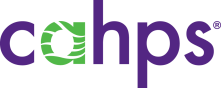 File name: adult-eng-cg40-3351a.docxLast updated: October 30, 2020